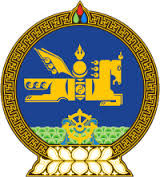 СЭЛЭНГЭ АЙМГИЙН ШААМАР СУМЫН ДУЛААНХААН ТОСГОНЫЗАХИРАГЧИЙН ЗАХИРАМЖ2019 оны 03 сарын 22 өдөр                                    Дугаар А/16                                 Дулаанхаан     Гамшгийн эрсдлийн тойм судалгааны баг байгуулах тухай.          Монгол Улсын Засаг захиргаа, нутаг дэвсгэрийн нэгж, түүний удирдлагын тухай хуулийн 28 дугаар зүйлийн 28.2 дахь заалт, Онцгой байдлын ерөнхий газрын Гамшгийн эрсдлийн удирдлагын газар, Гамшиг судлалын хүрээлэн, “Дэлхийн зөн Монгол” олон улсын байгууллагын хамтарсан “Олон нийтийн оролцоотой гамшгийн эрсдлийн тойм судалгааны арга зүй”-г  тус тус үндэслэн ЗАХИРАМЖЛАХ нь:        1. Тосгоны хэмжээнд “Олон нийтийн оролцоотой гамшгийн эрсдлийн тойм судалгааны арга зүй”-г иргэдэд сурталчилах, гамшгийн эрсдлийг бууруулах, судалгаа хийх, арга зүй боловсруулах багийг дараах бүрэлдэхүүнтэй байгуулсугай.                          Багийн ахлагч: Ө.Цогтбаяр – ДАХ мэргэжилтэн        Багийн ахлагчийн туслах: Р.Отгонтуяа – НБХЭХ мэргэжилтэн                               Бичиг хэрэг: Х.Майцэцэг – 11-р цэцэрлэгийн арга зүйч                                                    А.Пүрэв-Очир – ЕБС-ийн Технологийн багш                                                    Х.Хүрэлбаатар – Соёлын төвийн Бүжгийн багш                                                    С.Хишигжаргал – ЭМТ-ийн сувилагч                       Нөлөөллийн баг: М.Эрдэнэтуяа – Соёлын төвийн ОНСТ-ын ажилтан                                                     Х.Мягмарсүрэн – Төрийн сангийн төлөөлөгч                                                    Н.Эрдэнэсувд – ЕБС-ийн үйлчлэгч                                                    Б.Цолмон – Ахмад настан                                                    Б.Уламнэмэх – Тосгоны иргэн                                                    Э.Март – Тосгоны иргэн                                                     Ж.Ганбат – ЕБС-ийн сурагч                                                           2. Тосгоны гамшгийн эрсдлийн мэдээллийг цуглуулах, төлөвлөгөө боловсруулах, эрсдлийн тойм судалгааны тайлан бэлтгэх, үр дүнг тооцон ажиллахыг багийн гишүүдэд үүрэг болгосугай. ЗАХИРАГЧ                                     Ж.ГАНБОЛД